I Answer any four of the following in about one page each:		5 X4 = 20Define social thought and state its characteristics.Comte is known as the founder of Sociology. Give reasons.State Spencer’s view on the types of societies.What is Durkhiem’s concept of division of labour?Define social facts and explain different types of social facts.II Answer any two of the following in about two pages each:	10 X 2 =20Describe the origin of social thought.Examine August Comte’s Law of Three Stages.Analyze the organic analogy of Spencer.III Answer any two of the following in about three pages each:	15 X 2 = 30Examine the difference between social thought and sociological thought.Discuss Durkheim’s theory of suicide.Briefly describe Weber’s view of the relationship between the Protestant Ethics and the Spirit of Capitalism.SO-6115-A-18                                           ______________________________________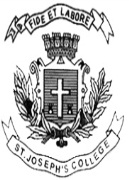 ST. JOSEPH’S COLLEGE (AUTONOMOUS), BANGALORE-27ST. JOSEPH’S COLLEGE (AUTONOMOUS), BANGALORE-27ST. JOSEPH’S COLLEGE (AUTONOMOUS), BANGALORE-27ST. JOSEPH’S COLLEGE (AUTONOMOUS), BANGALORE-27ST. JOSEPH’S COLLEGE (AUTONOMOUS), BANGALORE-27ST. JOSEPH’S COLLEGE (AUTONOMOUS), BANGALORE-27ST. JOSEPH’S COLLEGE (AUTONOMOUS), BANGALORE-27B.A. SOCIOLOGY- VI  SEMESTERB.A. SOCIOLOGY- VI  SEMESTERB.A. SOCIOLOGY- VI  SEMESTERB.A. SOCIOLOGY- VI  SEMESTERB.A. SOCIOLOGY- VI  SEMESTERB.A. SOCIOLOGY- VI  SEMESTERB.A. SOCIOLOGY- VI  SEMESTERSEMESTER EXAMINATION: APRIL 2018SEMESTER EXAMINATION: APRIL 2018SEMESTER EXAMINATION: APRIL 2018SEMESTER EXAMINATION: APRIL 2018SEMESTER EXAMINATION: APRIL 2018SEMESTER EXAMINATION: APRIL 2018SEMESTER EXAMINATION: APRIL 2018SO 6115 - Introduction to Social ThoughtSO 6115 - Introduction to Social ThoughtSO 6115 - Introduction to Social ThoughtSO 6115 - Introduction to Social ThoughtSO 6115 - Introduction to Social ThoughtSO 6115 - Introduction to Social ThoughtSO 6115 - Introduction to Social ThoughtTime- 2 1/2  hrsTime- 2 1/2  hrsMax Marks-70Max Marks-70Max Marks-70This paper contains one printed page and three partsThis paper contains one printed page and three partsThis paper contains one printed page and three partsThis paper contains one printed page and three partsThis paper contains one printed page and three partsThis paper contains one printed page and three partsThis paper contains one printed page and three parts